Sturbridge Charter Review CommitteeAgendaJanuary 12, 20234:00 p.m.Julian Conference Room, 2nd floorSturbridge Town Hall,308 Main Street, Sturbridge, MA 01566Call to orderApproval of Minutes of Previous MeetingApproval of Minutes of November 17, 2022New BusinessReview of Town Counsel’s Recommendations of Potential Charter ChangesDiscussionOld BusinessFinal Review of Proposed Charter ChangesMotion to approve proposed changes to the Sturbridge Town CharterFinal review of Submittal LetterSchedule date for next meeting(s)January 19, 2023February 2, 2023February 16, 2023AdjournThe items which may be discussed at the meeting are those reasonably anticipated by the Chair. Not all items may in fact be discussed and other items not listed may also be brought up for discussion to the extent permitted by law.PURSUANT TO Chapter 20 of the Acts of 2021, this meeting will be conducted in person and via remote means in accordance with applicable law. This means that members of the public body as well as members of the public may access this meeting in person, or via virtual means. Specific information and general guidelines for remote participation can be found on the Town’s website at https://www.sturbridge.gov/town-administrator/pages/how-access-virtual-meeting. For this meeting, members of the publish who wish to listen and or watch the meeting either online via the Town’s on demand video broadcast, on cable television on channel 191, or dial into the meeting at 774-304-1455, enter 1428# for the meeting number and 12345 for the access code. (This phone number is only active for the public during public meetings). Every effort will be made to ensure that the public can adequately access the proceedings in real time, via technological means. In the event that we are unable to do so, despite our best efforts, we will point on the Town’s website an audio or video recording, transcript. Or other comprehensive record of the proceedings as soon as possible after the meeting.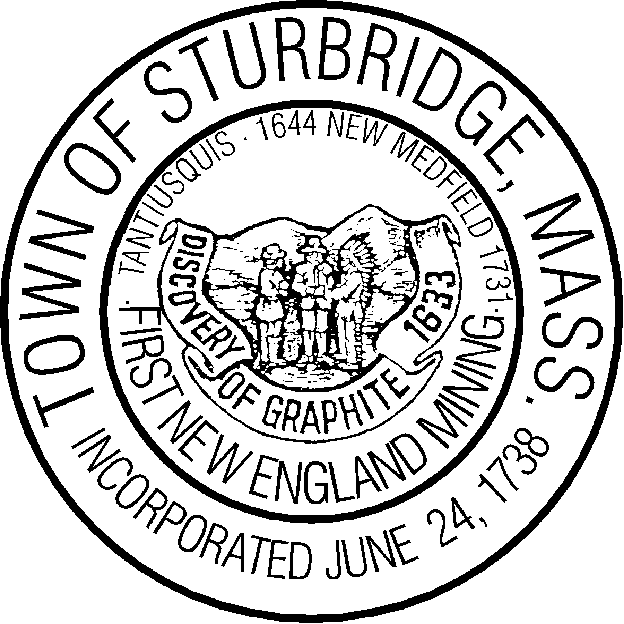 